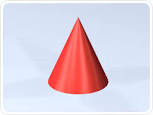 Modulo di FONDAZIONE/ADESIONE al CONOInviare  scannerizzato a adesioni@unicono.itIo sottoscritto ………………………………………………………………………..Indirizzo …………………………………………………………………………Università/Scuola/……………………………………………………………………………ISTITUZIONE………………………………………………………………………..Dipartimento/Facoltà/Centro……………………………………………..Ruolo :    allievo/docente/ricercatore/ lavoratore/altro  ( sottolineare)PE (Mail)……………………………………        Tel Mobile………………………………………Aderendo ai contenuti del CONOealla Dichiarazione Universale dei Diritti e Doveri del Giovaneintendo fondare un CONO nella mia Università/Scuola/centro/Istituzionee/o partecipare a esso come membro costituente, diffondendone la cultura eentrando a far parte del Network Nazionale CONO dove verrà pubblicato il riferimento del CONO universitario-istituzionaledata	FIRMA ……………………..				DonazioneIl Comitato è auto-finanziato e su base volontaria. Viene creato un fondo per finanziare le iniziative dei Comitati Universitari locali.Se farai una donazione per sostenere l’organizzazione del Comitato nazionale riceverai in omaggio:gli E-book del prof.Giuseppe R.Brera CONO- Comitati Universitari per il NO- il Manifesto culturale” Non abbiate paura non è morto un mondo vecchio, è nato un mondo nuovo” : La politica centrata sulla persona”   L’adolescenza o del nobile mistero della natura umana.Il saggio : Person Centered Medicine: theory,teaching,research (solo medici e studenti di medicina)In accordo con la filosofia del CONO dono euro………..Desidero che il mio nome venga pubblicato nella Tabula Gratulatoria❶ si          ❷ no    (sbarrare)Riceverà/ riceverai  il proforma per l’accredito on line e a accredito avvenuto,le pubblicazioni